Сессия №8                             Решение № 110                  27 мая 2020 года О признании утратившими силу некоторых нормативно-правовых актов Собрания депутатов муниципального образования 
«Звениговский муниципальный район»В целях приведения муниципальных правовых актов в соответствие с законодательством Российской Федерации и Республики Марий Эл, Собрание депутатовРЕШИЛО:1. Признать утратившими силу решения Собрания депутатов:- от 25 марта 2009 года № 534 «О положении «О порядке предоставления земельных участков, находящихся в собственности или ведении муниципального образования «Звениговский муниципальный район»»;- от 28 декабря 2010 года № 3 (125) «О внесении изменений в Положение о порядке предоставления земельных участков, находящихся в собственности или ведении муниципального образования «Звениговский муниципальный район»»;- от 23 марта 2011 года № 150 «О внесении изменений в решение Собрания депутатов от 25.03.2009 года № 534 «О Положении «О порядке предоставления земельных участков, находящихся в собственности или ведении муниципального образования «Звениговский муниципальный район»»;- от 23 ноября 2011 года № 186 «О внесении изменений в Положение «О порядке предоставления земельных участков, находящихся в собственности или ведении муниципального образования «Звениговский муниципальный район», утвержденное решением Собрания депутатов от 25.03.2009 года № 534»;- от 14 декабря 2011 года № 191 «О внесении изменений в Положение «О порядке предоставления земельных участков, находящихся в собственности или ведении муниципального образования «Звениговский муниципальный район», утвержденное решением Собрания депутатов от 25.03.2009 года № 534 (в редакции решения от 23.11.2011 г. № 186)».2. Настоящее решение вступает в силу после официального опубликования в газете «Звениговская неделя» и подлежит размещению на сайте Звениговского муниципального района в информационно-телекоммуникационной сети «Интернет»Председатель Собрания депутатовЗвениговского муниципального района                                         Н.В. Лабутина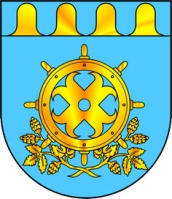 ЗВЕНИГОВО МУНИЦИПАЛ РАЙОНЫН  ДЕПУТАТ – ВЛАКЫН ПОГЫНЫН  ШЫМШЕ СОЗЫВШЕСОБРАНИЕ ДЕПУТАТОВ ЗВЕНИГОВСКОГО МУНИЦИПАЛЬНОГО РАЙОНАСЕДЬМОГО СОЗЫВА